Konkursa “Priekšlaicīgas mācību pārtraukšanas riska jauniešu iesaiste jaunatnes iniciatīvu projektos” rezultātiRīgas domes Izglītības, kultūras un sporta departaments (IKSD) 2018.gada rudenī pirmo reizi izsludināja projektu konkursu “Priekšlaicīgas mācību pārtraukšanas riska jauniešu iesaiste jaunatnes iniciatīvu projektos” (turpmāk – Konkurss), kas tika organizēts Izglītības kvalitātes valsts dienesta administrētā Eiropas Sociālā fonda projekta “Atbalsts priekšlaicīgas mācību pārtraukšanas samazināšanai” (8.3.4.0/16/I/001) ietvaros.Konkursa komisija 2019.gada 21.janvāra sēdē nolēma apstiprināt 10 projektu iesniegumus:Plānots, ka turpmāk Konkurss tiks rīkots reizi gadā. Nākamo tā kārtu paredzēts izsludināt jau 2019.gada martā. Eiropas Sociālā fonda projekts Nr.8.3.4.0/16/I/001 “Atbalsts priekšlaicīgas mācību pārtraukšanas samazināšanai” (PuMPuRS) tiks īstenots līdz 2022. gada 31. decembrim. Projekta mērķa grupa ir vispārizglītojošo skolu skolēni no 5. līdz 12. klasei, kā arī profesionālās izglītības iestāžu audzēkņi no 1. līdz 4. kursam. Projektu īsteno Izglītības kvalitātes valsts dienests sadarbībā ar pilsētu un novadu pašvaldībām un valsts profesionālās izglītības iestādēm.Vairāk informācijas par projektu: www.pumpurs.lv.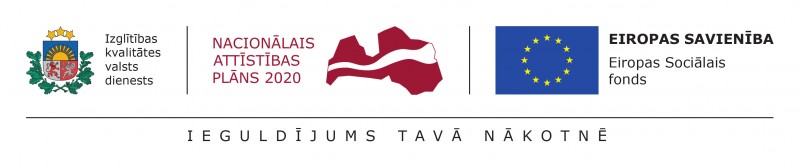 Projekta īstenotājsProjekta nosaukumsNodibinājums “Sociālo pakalpojumu aģentūra”“DARI - domā, audz, rīkojies, iedvesmo!”Biedrība “Svētās Ģimenes Māja”“Kādu es vēlētos savu profesiju”Biedrība “Capokids Capoeira Latvia”“Capokids treneris - es mācos mācīt”Biedrība “Brīvo mākslinieku apvienība “Pieaugušie bērni””“FOKUSS”Nodibinājums “ECO PARTNERS”“Jā. Turpinājums”Biedrība “Go Beyond”“Jauniešu izaugsmes projekts “Savas dzīves noteicējs””Biedrība “Piedzīvojuma Gars”“Vienradzis atgriežas skolā”Biedrība “Cilvēkresursu attīstības centrs “Darbs dara darītāju””“Radi, rādi sev un citiem!”Nodibinājums “Latvijas Evaņģēliski luteriskās Baznīcas Diakonijas centrs”“Arken 2019”Biedrība “Dabas Sporta Zāle”“Dabas Sporta Zāle - jauniešu iesaiste jaunatnes iniciatīvu projektos”